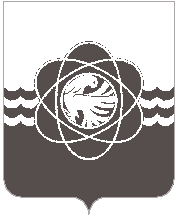  П О С Т А Н О В Л Е Н И Еот _12.10.2022_  № _828__            В связи с кадровыми изменениями,Администрация муниципального образования «город Десногорск» Смоленской области постановляет:	1. Внести в постановление Администрации муниципального образования «город Десногорск» Смоленской области от 29.12.2017 № 1369 «О создании трехсторонней территориальной комиссии по регулированию социально-трудовых отношений в муниципальном образовании «город  Десногорск» Смоленской области» (ред. от 07.06.2022    № 391) в приложение «Состав трехсторонней территориальной комиссии по регулированию социально-трудовых отношений в муниципальном образовании «город  Десногорск» Смоленской области» следующее изменение:	- в позиции, касающейся начальника отдела экономики и инвестиций Администрации муниципального образования «город Десногорск» Смоленской области слова «Петрулина Татьяна Викторовна» заменить словами «Захаркина Наталья Николаевна».2. Отделу информационных технологий и связи с общественностью (Е.М. Хасько) разместить  настоящее постановление на официальном сайте Администрации муниципального образования «город Десногорск» Смоленской области в сети «Интернет».3. Контроль исполнения настоящего постановления возложить на заместителя Главы муниципального образования по социальным вопросам З.В. Бриллиантову.Глава муниципального образования«город Десногорск» Смоленской области                                             А.А. НовиковО внесении изменения в постановление Администрации муниципального образования «город Десногорск» Смоленской области от 29.12.2017         № 1369 «О создании трехсторонней территориальной комиссии по регулированию социально-трудовых отношений в муниципальном образовании «город Десногорск» Смоленской области»